Caractéristiques du TERMINAL DE VRAC LIQUIDEInformations généralesPropriétaire			Exploitant du terminal	Contact				Monsieur STOQUART, DirecteurAdresse				Coordonnées géographiques	Port 4780Mode				Modes desservis 			Route	    Rail     MerHeures d’ouverture		H 24Accessibilité/Situation		Manutention de		Transbordement de marchandises	Liquides inflammablesBureau de douane disponible	Services/Marchandises spéciales	Caractéristique de l’infrastructureSuperficie du terminal		145 haCuves de stockage/silo et capacité	1 250 000 m3Capacité de pompage		Fer (éthanol) : 150t/h	Port : 420 à 1700 t/hLongueur du quai/tirant d’eau	quai de 600 mCapacité de chargement		Fer : 1000 t/h	Route : 110 t/hAutres systèmes techniques	Voies de chemin de fer		2 voies de 730 m de longueur utileEquipements ferroviaires		nonElectrification			oui, alternatif 25 000 V/50HzInfrastructure TI	Développement/ParticularitésPosition stratégique	proximité frontière France/Belgique, liaison par canalisation de transports à d’autres dépôtsSituation actuelle et prévisions	Développement d’un centre de formation aux métiers de l’industrie, développement d’une plateforme industrielle avec fourniture d’utilités au sud du site.Plateforme logistique		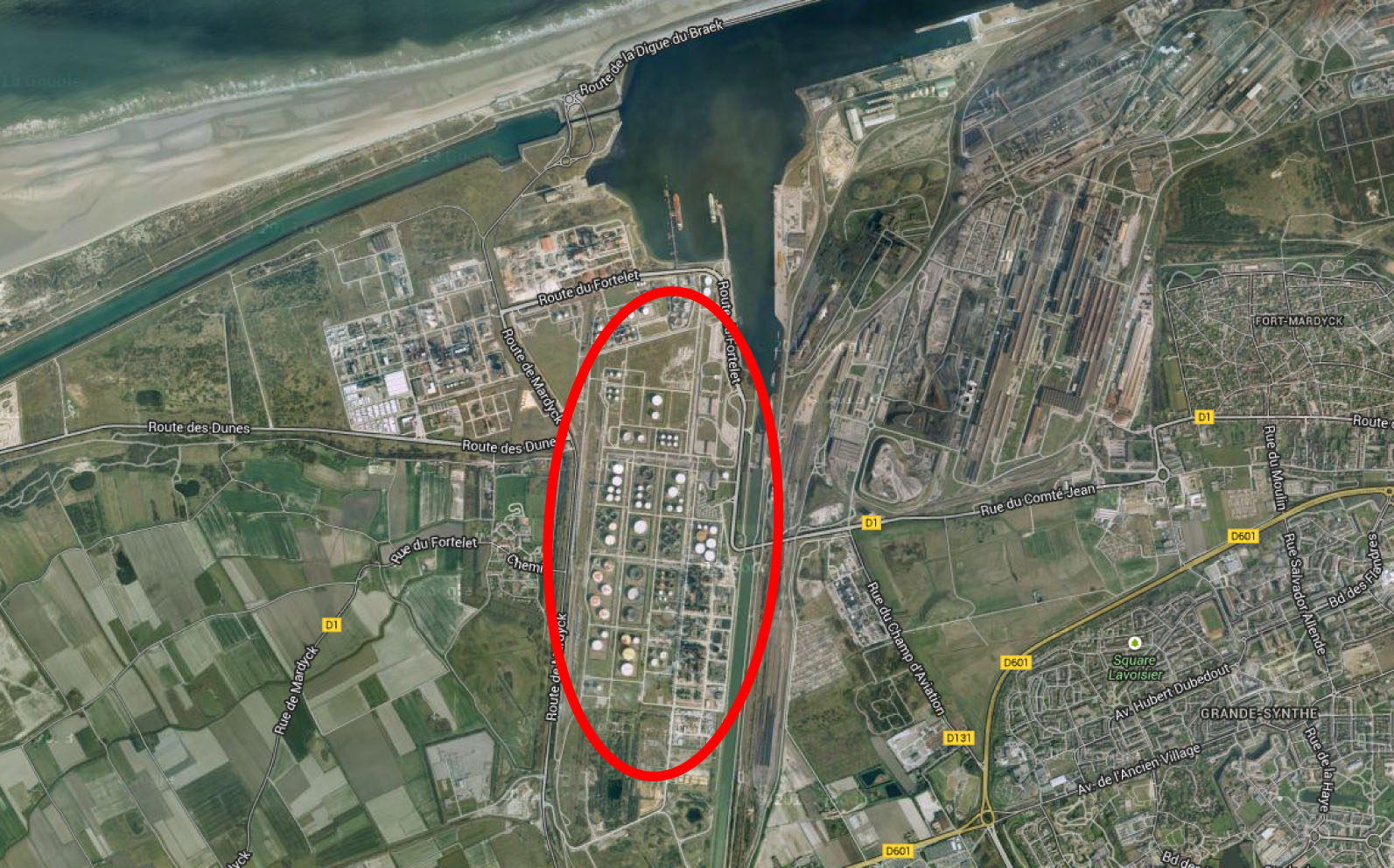 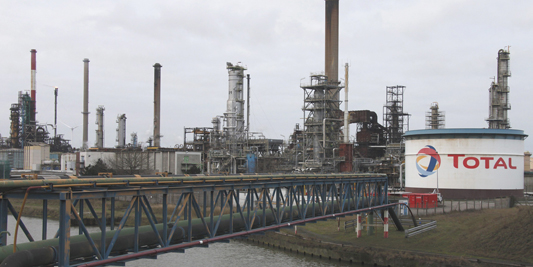 